АДМИНИСТРАЦИЯ МУНИЦИПАЛЬНОГО ОБРАЗОВАНИЯ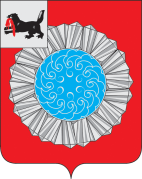 СЛЮДЯНСКИЙ РАЙОНП О С Т А Н О В Л Е Н И Ег. СлюдянкаОт 17.08.2015 года №827 Об утверждении Порядка финансового обеспечения выполнения муниципального задания на оказание муниципальных услуг (выполнения работ) муниципальными учреждениями муниципального образования Слюдянский районВ соответствии с частью 4 статьей 69.2 Бюджетного кодекса Российской Федерации, руководствуясь статьями 24, 47, 59 Устава муниципального образования Слюдянский район, зарегистрированного постановлением Губернатора Иркутской области от 30 июня 2005 года № 303-П регистрационный № 14-3,ПОСТАНОВЛЯЮ:Утвердить Порядок финансового обеспечения выполнения муниципального задания на оказание муниципальных услуг (выполнения работ) муниципальными учреждениями муниципального образования Слюдянский район (прилагается).Установить, что положения Порядка применяются при формировании муниципальных заданий на оказание муниципальных услуг и выполнение работ на 2016 год и плановый период 2017 и 2018 годов.Настоящее постановление вступает в силу со дня, следующего за днем его официального опубликования.Опубликовать настоящее постановление в специальном выпуске газеты «Славное море», а также разместить на официальном сайте администрации муниципального образования Слюдянский район.Контроль за исполнением настоящего постановления возложить на заместителей мэра района, согласно распределению должностных обязанностей. Мэр муниципального образования Слюдянский район                                                                                          А. В. ДолжиковПриложение к постановлению администрации муниципального образования Слюдянский район от17.08.2015 года №827 ПОРЯДОКфинансового обеспечения выполнения муниципального задания на оказание муниципальных услуг (выполнения работ) муниципальными учреждениями муниципального образования Слюдянский районНастоящий Порядок устанавливает механизм финансового обеспечения выполнения муниципальными учреждениями муниципального задания и определение нормативных затрат на оказание ими муниципальных услуг физическим и (или) юридическим лицам и нормативных затрат на содержание муниципального имущества.Финансовое обеспечение выполнения муниципального задания осуществляется главным распорядителем бюджетных средств, в ведении которого находится казенное учреждение, учредителем бюджетного или автономного учреждения в пределах бюджетных ассигнований, предусмотренных на соответствующие цели в бюджете муниципального образования Слюдянский район. Финансовое обеспечение выполнения муниципального задания казенным учреждением, определенным правовым актом главного распорядителя бюджетных средств, в ведении которого оно находится, осуществляется исходя из показателей бюджетной сметы этого учреждения в части расходов на оказание муниципальных услуг (выполнение работ).Нормативные затраты на оказание муниципальных услуг (выполнение работ) и нормативные затраты на содержание имущества муниципальных учреждений определяются главными распорядителями бюджетных средств и учредителями с соблюдением общих требований, определенных в соответствии с Бюджетным кодексом Российской Федерации.Финансовое обеспечение выполнения муниципального задания бюджетным и автономным учреждением осуществляется в виде субсидии.Объем субсидии определяется с учетом результатов ежегодной потребности в оказании муниципальных услуг (выполнении работ) и нормативных затрат, связанных с оказанием муниципальных услуг (выполнением работ), и нормативных затрат на содержание имущества муниципальных учреждений, рассчитанных с соблюдением общих требований, определенных федеральными органами исполнительной власти, осуществляющими функции по выработке государственной политики и нормативно-правовому регулированию в установленных сферах деятельности. Изменение объема субсидии в течение срока выполнения муниципального задания осуществляется только при соответствующем изменении муниципального задания.По решению органа, осуществляющего функции и полномочия учредителя муниципального учреждения муниципального образования Слюдянский район, при определении объема финансового обеспечения муниципального задания используются нормативные затраты на выполнение работ.При оказании в случаях, установленных федеральным законом, муниципальными бюджетными и автономными учреждениями муниципальных услуг (выполнении работ) гражданам и юридическим лицам за плату в пределах установленного муниципального задания объем субсидии рассчитывается с учетом средств, планируемых к поступлению от потребителей указанных услуг (работ).Порядок предоставления субсидии бюджетным и автономным учреждениям муниципального образования Слюдянский район на финансовое обеспечение выполнения ими муниципального задания утверждается администрацией муниципального образования Слюдянский район.Председатель Комитета финансовСлюдянского района, заместитель мэра	района						И.В. Усольцева